ГОСУДАРСТВЕННОЕ БЮДЖЕТНОЕ УЧРЕЖДЕНИЕ КАЛИНИНГРАДСКОЙ ОБЛАСТИПРОФЕССИОНАЛЬНАЯ ОБРАЗОВАТЕЛЬНАЯ ОРГАНИЗАЦИЯ«КОЛЛЕДЖ АГРОТЕХНОЛОГИЙ И ПРИРОДООБУСТРОЙСТВА»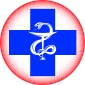 ПРОГРАММАпроизводственной практики по профилюспециальности  36.02.01 ВЕТЕРИНАРИЯи   методические  рекомендациипо  ее   выполнению  и  оформлениюПО ПРОФЕССИОНАЛЬНЫМ МОДУЛЯМ:ПМ.01 Осуществление зоогигиенических, профилактическихи ветеринарно-санитарных мероприятийПМ.05 Выполнение работ по профессии рабочих«Оператор по искусственному осеменению животных и птицы»ГусевСОГЛАСОВАНОЗаместитель директора по учебно –производственной  работе_____________________ В.И. Бураков«____»  __________________ 20___ г.Программа производственной практики составлена в соответствии с Федеральным государственным образовательным стандартом среднего профессионального образования, учебным планом по специальности 36.02.01 Ветеринария и Положением о практике обучающихся, осваивающих основные профессиональные образовательные программы среднего профессионального образованияПрограмма состоит из 2 разделов: рабочая программа практики по профилю специальности; методические рекомендации по выполнению программ практики и оформлению получаемых результатов.В программе отражены цели и задачи практики, обязанности студентов на практике, обязанности руководителя практикой, правила техники безопасности при выполнении программ практики.В данной программе отражены: последовательность прохождения производственной практики; перечень умений и навыков, которыми должен овладеть студент в результате её прохождения; даны методические рекомендации по оформлению дневника, отчёта и отчётной документации по практике.Программа предназначена для студентов ветеринарного отделения, а также для руководителей практики от колледжа и от предприятия и может быть использована как методическое руководство в организации производственной практики студентов по специальности 36.02.01 Ветеринария.ПРОИЗВОДСТВЕННАЯ  ПРАКТИКАПО  ПРОФИЛЮ СПЕЦИАЛЬНОСТИЦели  и  задачи  практикиПрактика по профилю специальности организуется непосредственно на предприятиях и в хозяйствах Калининградской области и имеет своей задачей приобретение студентами профессиональных умений и навыков по специальности, закрепление, расширение и систематизацию знаний, полученных при изучении общепрофессиональных, профессиональных модулей и МДК на основе изучения деятельности конкретного хозяйства, учреждения. Целью практики является приобретение практического опыта, развитие профессионального мышления, привитие умений организаторской деятельности в условиях трудового коллектива.База  прохождения  производственной  практикиПрактика по профилю специальности организуется: непосредственно в ветеринарных учреждениях государственной ветеринарной службы; в хозяйствах с различной формой собственности (ООО, ЗАО, ОАО, ЧП, СПК); в фермерских и крестьянских хозяйствах и др.  с целью ознакомления студентов с передовыми технологиями производства, с организацией ветеринарного обслуживания сельскохозяйственных, домашних животных, птиц, пчёл и приобретение практических навыков по рабочей профессии.Обязанности студентов на практике1. До отъезда на практику студент должен: знать время и место прохождения практики; маршрут следования к месту практики и обратно, получить общий и специальный инструктаж от заместителя директора по производственному обучению и непосредственно от руководителя практики (преподавателя); изучить программу практики; ознакомиться с формой ведения дневника-отчета и приложений к нему; сдать в библиотеку книги; сдать имущество и постельные принадлежности коменданту общежития; получить документы, касающиеся прохождения практики.2. Иметь при себе: направление, договор для прохождения практики, паспорт, студенческий билет, одежду и обувь по сезону, а также иметь спецодежду.3. В первый день практики прибыть в хозяйство, устроить свои жилищно-бытовые условия и приступить к выполнению программы производственной практики.4. Выполнять действующие в хозяйстве (учреждении) правила внутреннего распорядка, поручения, замечания руководителя практики и специалистов.5. Изучить и строго соблюдать правила техники безопасности и охраны труда, соблюдать личную и производственную санитарию труда при ветеринарном обслуживании животных.6. Принимать непосредственное участие в работе ветеринарных учреждений, проведении искусственного осеменения животных, выездах для обслуживания животных, разработке и выполнении плана профилактических и противоэпизоотических мероприятий в хозяйствах.7. Изучить опыт работы лучших ветеринарных специалистов и работников животноводства.8. Участвовать в проведении ветеринарно-просветительной работе.9. Внедрять в практику достижения науки и передовиков сельскохозяйственного производства.10. Научиться анализировать эпизоотическое, экономическое и экологическое состояние хозяйства, входящее в зону ветеринарного обслуживания.11. Вскрывать недостатки, снижающие продуктивность животноводства, устранять их и осуществлять меры по увеличению производства экологически чистых высококачественных продуктов и снижению их себестоимости.12. Нести ответственность за выполняемую работу и ее результаты наравне с работниками учреждения или предприятия.13. Повышать свою деловую квалификацию.14. Показывать пример сознательного отношения к труду.15. Весь период практики студент ведет дневник в готовом виде, который еженедельно проверяется и через каждые 6 дней заверяется печатью и подписью руководителя практики.17. По окончании практики, в последние два дня, студенты обязаны закончить обобщение своей документации, оформить дневник и представить его на просмотр и подпись руководителю практики. Сдать литературу, имущество, полученное в хозяйстве во временное пользование. В последний день получить командировочное удостоверение (или направление) с отметкой о выбытии. Выехать в колледж для продолжения учебы.18. По прибытии в колледж студент обязан в 3-х-дневный срок сдать заведующему отделением СПО направление, дневник, отчетную документацию (приложения к дневнику).Обязанности руководителя практики от колледжаРуководителем производственной практики за каждой учебной группой назначается преподаватель специальных дисциплин, имеющий стаж работы по специальности не менее трех лет, хорошо знающий организацию производства и работу ветеринарной службы в хозяйствах, учреждениях.Руководитель производственной практики от колледжа обязан:проводить инструктаж со студентами по выполнению программы практики перед отъездом на практику;устанавливать связь с руководителем практики от хозяйства и совместно с ним составить план распределения бюджета времени на проведение практики;оказывать студентам методическую помощь в написании дневника, в оформлении прилагаемой документации, проводить консультации по специальным вопросам, дисциплинам, согласно графику прохождения практики;принимать участие в распределении студентов по рабочим местам или при перемещении их по видам работ;выезжать на места практики, встречаться с руководителями и ведущими специалистами хозяйства, учреждения, на которых возложено руководство практикой от предприятия, учреждения. Согласовывать с ними порядок выполнения программы практики студентами, соблюдение техники безопасности и охраны труда;осуществлять контроль за правильностью использования студентов в период практики и организацией их быта и досуга;оценивать результаты выполнения студентами программы практики.Руководитель производственной практики имеет право:при отсутствии надлежащих производственных и бытовых условий, некачественном руководстве практикой перевести по согласованию с заместителем директора по производственному обучению практикантов в другое хозяйство, предприятие или учреждение, где условия соответствуют требованиям выполнения программы практики;вносить предложения по совершенствованию производственной практики в хозяйствах, учреждениях, на предприятиях;вносить предложения по поощрению и наказанию студентов-практикантов.Руководство  практикантами  от  хозяйства(предприятия  или  учреждения)1. Производственная практика по профилю специальности проводится на 3-м курсе и составляет 108 часов (3 недели).2. По прибытии к месту практики практикант представляется руководителю хозяйства, который обязан:познакомиться с практикантом, ознакомиться с программой производственной практики, познакомить практиканта с главным ветеринарным врачом и другими специалистами хозяйства;издать приказ по хозяйству (учреждению, предприятию) о зачислении студента практикантом хозяйства сроком в соответствии с договором и командировкой и о закреплении практиканта за руководителем практики. Руководителем практики должен быть главный ветеринарный врач или его заместитель с высшим или опытный специалист со средним образованием;организовать обучение студентов до начала практики правилам техники безопасности с проверкой их знаний в области охраны труда;нести личную ответственность за проведение практики;предоставлять студентам в соответствии с учебной программой рабочие места практики, обеспечивающие наибольшую эффективность ее прохождения;обеспечить выполнение графиков прохождения практики по структурным подразделениям хозяйства (предприятия, учреждения);предоставлять возможность студентам пользоваться имеющейся специальной литературой и другой документацией;обеспечивать и контролировать соблюдение студентами правил внутреннего трудового распорядка в хозяйстве (учреждении, предприятии), в том числе времени начала и окончания работы;заботиться об условиях труда и быта студентов.3. Руководитель практики от хозяйства (учреждения, предприятия)  обязан:изучить программу производственной практики;познакомить практикантов с работниками ветеринарной службы хозяйства, с производственно-экономическими показателями хозяйства, с передовиками производства;провести инструктаж по технике безопасности и охране труда на рабочем месте при выполнении ими работ, связанных с ветеринарным обслуживанием животноводства. После проведения инструктажа студенты расписываются в соответствующем журнале;распределяет практикантов по рабочим местам в соответствии с графиком прохождения практики;знакомит студентов с организацией работ на конкретном рабочем месте;перед началом практики совместно со студентами составить календарный график выполнения программы практики с указанием места, объёма работы и примерных сроков выполнения основных видов работ;осуществлять постоянный контроль за работой студентов, обеспечивая выполнение ими программы практики и правил по технике безопасности;требовать от практикантов правильного и полного выполнения заданий, поручений, распоряжений, контролировать их работу, оказывать практическую и методическую помощь;освобождать практикантов от сверхурочной работы и командировок, нарушающих планомерность прохождения практики, а также от работ, не связанных с должностными обязанностями по рабочему месту (должности) и программой практики;один раз в неделю проводить проверку дневника чернового варианта, указывать ошибки, потребовать их исправления, вновь проверить и разрешить занесение материала в чистовой дневник, в котором еженедельно в графе «замечания» ставить подпись и печать хозяйства;оценивать качество работы студентов, составлять производственные характеристики с отражением в них выполнения программы практики, уровня профессиональных знаний и умений, отношения студентов к производственной работе, выполнения индивидуальных заданий, заданий по экономике и рабочей профессии, организаторских способностей и т.д.;сделать отметку в командировочном удостоверении (направлении) и оказать содействие по отъезду практикантов в колледж.4. Руководитель практики от хозяйства имеет право: предоставлять руководителю хозяйства, колледжа материал на поощрение отличившихся практикантов; делать замечания недисциплинированным практикантам и сообщать об их поведении в колледж.5. Студенты, не выполнившие требования программы производственной практики или получившие отрицательную характеристику, отчисляются из колледжа и выдаётся справка установленного образца.При наличии уважительной причины невыполнения требования программы практики, студент оставляется на повторное обучение на данном курсе без права получения стипендии за период повторного обучения.Правила техники безопасностиВ период прохождения производственной практики студенты должны знать и выполнять меры предосторожности, правила техники безопасности и охраны труда при выполнении ветеринарных мероприятий, программ производственных практик.1. Получить инструктаж от руководителя практики по правилам охраны труда и безопасности.2. Быть на рабочем месте в спецодежде и соблюдать правила производственной санитарии и личной гигиены.3. Соблюдать меры безопасности при:обращении и фиксации всех видов животных;изготовлении различных лекарственных форм;обращении с ядовитыми и сильнодействующими лекарственными веществами;обращении с колющими, режущими инструментами и сложным оборудованием;вскрытии трупов животных, особенно павших от заразных болезней;ректальном исследовании животных;обследовании заразнобольных животных в очаге инфекции;введении в организм различных лекарственных форм разными методами;проведении ветеринарно-санитарных мероприятий: дезинфекции, дезинсекции, дератизации;отборе проб патологического материала для лабораторного исследования;работе с источниками тепла, электроэнергии, механизмами.Распределение времени практики по профилюспециальности (технологической)Содержание практики по профилю специальностипо ПМ.01 Осуществление зоогигиенических, профилактическихи ветеринарно-санитарных мероприятийи  ПМ.05 Выполнение работ по профессии рабочих«Оператор по искусственному осеменению животных и птицы»1. Ознакомление с хозяйством (учреждением, предприятием), получение инструктажа по технике безопасности (1 день)Беседа со специалистами, оформление приказа о зачислении студента на практику с назначением руководителя, составление календарного плана-графика прохождения практики.Ознакомление с эпизоотологическим состоянием, природно-климатическими условиями и экономическим состоянием хозяйства, входящего в зону ветеринарного обслуживания, прежде всего с показателями по животноводству: поголовье животных по видам и группам, уровень продуктивности скота и птицы, основные показатели развития хозяйства за последние 2 года, себестоимость продукции животноводства и рентабельность отрасли животноводства и т.д.Инструктаж по технике безопасности  при работе с животными при выполнении программ производственной практики.2. Участие в зоогигиенических мероприятий (2 дня)Изучить технологические процессы на фермах хозяйства и в индивидуальных частных предприятиях, распорядок дня, обязанности отдельных категорий работников.Ознакомиться с первичными документами зоотехнического учета на фермах, с оценкой племенных качеств животных. Принять участие в бонитировке скота. Научиться метить животных и читать ушные номера.Уметь определять породу, возраст, живую массу, упитанность, масть, продуктивность и экстерьер животных.Принять участие в организации кормления, содержания, ухода и эксплуатации различных видов возрастных и производственных групп животных в стойловый и пастбищный период.Научиться определять количество кормов в скирдах, стогах, траншеях, хранилищах и буртах путем обмера.Проводить санитарно-гигиеническую оценку качества грубых, сочных, концентрированных и других видов кормов, воды и водоисточников.Ознакомиться с организацией приготовления кормов к скармливанию. Научиться составлять и анализировать кормовые рационы для здоровых и больных животных.Изучить передовой опыт доярок, телятниц, скотников на ферме. Проводить с животноводами беседы по профилактике заболеваний животных и получению экологически чистой, высокого санитарного качества продукции животноводства.Обследовать ветеринарно-санитарное и зоогигиеническое состояние помещений, условий содержания, кормления, эксплуатации животных и птицы в хозяйстве. Составлять акт обследования.3. Участие в профилактических и ветеринарно-санитарных мероприятиях (8 дней)Работа помощником ветеринарного фельдшера по профилактике внутренних незаразных болезнейИзучить причины, условия возникновения и клинические признаки массовых незаразных заболеваний животных и птиц с учетом их вида, возраста, сезонности и хозяйственных условий. Давать рекомендации по профилактике этих болезней.Участвовать в проведении мероприятий по профилактике болезней животных.Ознакомиться с экспертизами по биохимическому исследованию проб кормов.Уметь определять вредные и ядовитые растения на пастбище, в траве и кормах.Участвовать в составлении плана профилактических мероприятий по предупреждению незаразных болезней.Работа помощником ветеринарного фельдшера по профилактике инфекционных болезнейИзучить эпизоотическое состояние фермы, хозяйства по отчетным данным. Ознакомиться с планом противоэпизоотических мероприятий и принять участие в его выполнении.Ознакомиться с устройством и оборудованием карантинных помещений – изоляторов, скотомогильников, биотермических ям, с утилизацией трупов животных, павших от заразных заболеваний, с методами обезвреживанием навоза.Ознакомиться с биопрепаратами и диагностическими средствами, с правилами их хранения, использования, браковки. Научиться составлять расчет потребности биопрепаратов, дезинфицирующих средств для фермы, хозяйства.Соблюдать правила личной гигиены, производственной санитарии и техники безопасности при проведении противоэпизоотических мероприятий.Проводить профилактические иммунизации (вакцинации) против заразных заболеваний, с применением различных способов введения биопрепаратов и оформлять это соответствующими актами и ведомостями.Ознакомиться с устройством и работой дезинфекционных установок. Уметь приготовлять дезинфицирующие растворы, участвовать в проведении дезинфекции, дератизации и дезинсекции животноводческих помещений, инвентаря и составлять акты на проведенные мероприятия.  Работа помощником ветфельдшера по профилактике инвазионных заболеванийИзучить эпизоотологическое состояние хозяйства по инвазионным и протозойным заболеваниям. Выяснить экономический ущерб, наносимый животноводству паразитарными заболеваниями.Научиться составлять расчет потребности антигельминтиков и химиопрепаратов для проведения дегельминтизации и приготовлять различные формы противопаразитарных препаратов.Принять участие в проведении профилактических обработках животных при гельминтозных заболеваниях, вшивости, с оводовыми заболеваниями, при поражениях пухопероедами, слепнями, мухами, власоедами, при чесотке и протозойных заболеваниях. Уметь составлять акты на проведение мероприятия.Принять участие в составлении календарного плана профилактических мероприятий при инвазионных заболеваниях.4. Работа в качестве оператора по искусственному осеменению животных и птицы  (6 дней)Ознакомиться с устройством, оборудованием и работой пункта искусственного осеменения. Уметь подготавливать рабочее место в соответствии с ветеринарными-санитарными требованиями, проводить ветеринарно-профилактические мероприятия по борьбе с бесплодием и яловостью, проводить стимуляцию половой функции и мероприятия по профилактике и лечению половых органов самок.Принимать с племпредприятий сперму, правильно ее хранить и транспортировать в течение всего срока использования, проводить оттаивание глубокозамороженной спермы в соответствии с инструкцией.Уметь выявлять самок животных, пришедших в охоту, вести календарь оператора, проводить все операции по подготовке самок и обработке инструментов для искусственного осеменения.Проводить в наиболее оптимальные сроки осеменения самок сельскохозяйственных животных и птицы. Уметь диагностировать беременных самок, вести отчетную и вспомогательную документацию, соблюдать ветеринарно-санитарные правила, безопасность труда и противопожарные мероприятия.5.  Производственные экскурсииПроизводственные экскурсии проводить в передовых хозяйствах, ТОО, АО, ЗАО, ОАО, ветеринарных учреждениях, мясокомбинатах, ветеринарных лабораториях с целью изучения передового опыта работы и новых научных достижений. 6. К дневнику прилагаются:- производственная характеристика, заверенная подписью руководителя и печатью хозяйства (учреждения, предприятия): 1 экз.- акты на профилактические обработки, вакцинации, дезинфекцию:  2-3 экз.- акт на ветеринарно-санитарное обследование ферм: 1 экз.- справка, подтверждающая, что отработано 6 дней по рабочей профессии «Оператор по искусственному осеменению животных и птицы: 1 экз.- копии документов, подтверждающих выполнение задания- копия плана профилактических противоэпизоотических мероприятий по животноводческому предприятию (учреждению): 1 экз.ВАЖНО. Копии документов делать только с разрешения руководителя практики от предприятия (учреждения) или  руководителя предприятия.Методические  указания  и  рекомендации  по  ведениюи  оформлению  дневника  по  производственной  практикепо профилю специальности  и  приложенийВо время прохождения производственной практики студент ведет дневник по технологической практике. Дневник должен иметь титульный лист, который оформляется следующим образом:На втором листе размещается календарный план выполнения программы практики. Этот план составляют перед началом практики студент и руководитель практики с учетом ветеринарных мероприятий в хозяйстве и местных условий работы. В плане следует указать примерные сроки выполнения основных видов работ, предусмотренных программой с указанием мест работы.Календарный  план  выполнения  программы  практикиРуководитель ПП от колледжа: ____________________________________На третьем листе размещается карта-схема хозяйства, учреждения с указанием ветеринарных и животноводческих объектов.Далее в дневнике ведутся записи в соответствии с выполнением программы практики. Дневник отражает работу, выполненную студентом за каждый день. В нём должен быть указан полностью объём, содержание и сущность выполненных работ, и все его графы заполняются ежедневно. Записи в дневнике должны быть краткими, но содержательными, особенно при описании техники проводимых профилактических мероприятий и других работ. Подробное описание техники проводимых мероприятий в повторных случаях не проводится, если она не отличается от описанной первоначально.ФОРМА  ДНЕВНИКА Записи в дневнике ведутся в процессе выполнения соответствующей работы или непосредственно по её окончании.В  дневнике  ведут записи всех видов работ, которые выполняются в процессе прохождения производственной практики.Записи должны быть грамотными, логичными, четкими и аккуратными.При внесении записей следует избегать внесения теоретического материала. (Левая сторона)(Правая сторона)Дневник имеет 4 графы, в которые делают краткие записи о выполненном мероприятии. В дневник записывается также другая работа проводимая практикантом. В графу 1 «Дата и место проведения»  вносится информация о дате и месте (поселок, название объекта, фермы, комплекса) проведения мероприятия.В графу 2  «Задание и использование документов, оборудования, инструментария»  вносится наименование выполняемого задания, практической работы и перечень документов, оборудования, инструментария, которые использовались при выполнении задания.В графу 3 «Ход выполнения задания»  записывается ход выполнения задания. Информация должна быть изложена последовательно, кратко, логично. При описании хода выполнения задания необходимо избегать сложных терминов. Описание  задания должно давать четкое представление о характере, важности и результативности выполненного задания.В графе 4  «Замечания руководителя» делаются записи руководителями практики от хозяйства (предприятия, учреждения) и от колледжа.Рекомендации по оформлению дневника:- все вносимые записи делаются от лица, выполняющего задания;- не допускается в графах писать слово «Тема»;- при описании хода выполнения задания делайте записи от себя:  выполняя задание я делал..; выполняя задание я использовал…; принимал участие…- записи делаются либо синим (фиолетовым), либо черным цветом; следует избегать многоцветности и использования ультра ярких цветов.- допускается верстка дневника на компьютере, в этом случае придерживаться следующим рекомендациям: ориентация листа – альбомная, размер листа А4, с полями сверху 1,5 см, с других сторон 1,0; шрифт Times New Roman или Arial; размер шрифта 12-14, в таблицах 10-11.Титульный лист оформляется в книжной ориентации листа.Дневник после внесения последней записи в обязательном порядке заверяется подписью и печатью руководителя производственной практики от предприятия (учреждения).Работа,  выполненная  студентом  в  период  практикиКонтроль и оценка результатов освоения производственной практики по профилю специальности (технологической)профессионального модуля 01 Осуществление зоогигиенических, профилактических и ветеринарно-санитарных мероприятий. ПМ. 05 Выполнение работ по профессии рабочих «Оператор по искусственному осеменению животных и птицы»УТВЕРЖДАЮ______________________________________________________________________________________________________«________»________________20_______г.                                    ЗАКЛЮЧЕНИЕО выполнении программы технологической практики студентом____________________________________________________________        1. Общие сведения о практике студента:1.1 Сроки проведения практики__________________________________1.2 Место проведения практики__________________________________        2. Краткая характеристика студента:        был принят на должность ветеринарного фельдшера, принимал активное участие в лечении и профилактике животных. За время прхождения практики Смирнов А.А. показал себя с положительной стороны  как грамотный, дисциплинированный работник и т.д.3 Результаты работы  студента на практике: 3.1 Программа технологической  практики выполнена в полном обьеме.освоены следующие компетенции: 3.2 Рекомендуемая оценка за работу студента на практике _______Руководитель практики от предприятия (учреждения):        ___________________________                                        Ф.И.О.        ___________________________                       (должность)                       М.П.Код  проф.модуляНаименование  видов  работПродолжитель-ность  работыв дняхПМ.01Ознакомление с хозяйством (учреждением, предприятием), получение инструктажа по технике безопасности1ПМ.01Участие в зоогигиенических мероприятиях2ПМ.01Участие в профилактических и ветеринарно-санитарных мероприятиях8ПМ.05Работа в соответствии с полученной рабочей профессией на рабочих местах6Производственные  экскурсии1ИТОГО:18КОЛЛЕДЖ АГРОТЕХНОЛОГИЙ И ПРИРОДООБУСТРОЙСТВАДНЕВНИКпрактики по профилю специальностистудента группы 3ВФ17  3 курсапо специальности ВЕТЕРИНАРИЯИванова Ивана ИвановичаМесто прохождения практики: ООО  «Гусевский» Гусевского районаВремя прохождения:     с     «___»___________20___г.                                        по   «___»___________20___г.Руководитель практики от с/х предприятия, учреждения: ветеринарный  врач   Петрова Т.К.Руководитель практики от колледжа:  преподаватель ________________________________________Оценка:  ________________Гусев20___№ппНаименование  видов  выполняемых работПродолжитель- ность работы(в днях)ИТОГО:Дата и местопроведенияЗадание и использование документовоборудования, инструментария…Ход выполнения задания123Ход выполнения заданияЗамечанияруководителя34№ппПроведённые  мероприятияВиды    животныхВиды    животныхВиды    животныхВиды    животныхВиды    животных№ппПроведённые  мероприятиякр. рог. скотсвиньилошадиовцы,  козыптица1Проведено вакцинаций2Проведено дезинфекций3Проведено обработок животных4Взято проб крови5Определение сроков  беременности6Участие в искусственном осеменении самок животных7Проведена оценка качества спермы8Проведено обследований ферм, помещений9Проведена оценка качества кормов10Заполнено племенных карточекдругие мероприятияРезультаты (освоенные профессиональные компетенции)Основные показатели оценки результатаФормы  отчетности Формы и методы  контроля и оценкиПК 1.1. Обеспечивать оптимальные зоогигиенические условия содержания, кормления и ухода за сельскохозяйственными животнымиЗоогигиеническая оценка микроклимата животноводческих помещений в соответствии с нормативами.Разработка и проведение зоогигиенических мероприятий по созданию оптимального микроклимата в животноводческих помещениях в соответствии с нормативными требованиямиДневник  по практике;портфолио документов;заключение руководителя практики от предприятияОценка сформированных компетенций;оценка защиты дневника по практике;- оценка портфолиоПК 1.1. Обеспечивать оптимальные зоогигиенические условия содержания, кормления и ухода за сельскохозяйственными животнымиЗоогигиеническая оценка водоснабжения и поения сельскохозяйственных животных  в соответствии с нормативамиПК 1.1. Обеспечивать оптимальные зоогигиенические условия содержания, кормления и ухода за сельскохозяйственными животнымиЗоогигиеническая оценка кормов и процесса кормления животных в соответствии с нормативами.Разработка и проведение зоогигиенических мероприятий по улучшению качества кормов согласно ГОСТ(проведение зоотехнического анализа кормов; оценка питательности кормов по химическому составу и перевариваемым  питательным веществам.Проведение гигиенических мероприятий по уходу за животными в соответствии с ветеринарно-санитар-ными  правиламиПК 1.1. Обеспечивать оптимальные зоогигиенические условия содержания, кормления и ухода за сельскохозяйственными животнымиЗоогигиеническая оценка содержания животных в соответствии с нормативными требованиями.Разработка и проведение зоогигиенических мероприятий по улучшению оптимальных условий содержания животныхПК 1.2.  Организовывать и проводить профилактическую работу по предупреждению внутренних незаразных болезней сельскохозяйственных животных Соответствие санитарно-гигиеническим нормам кормушек, поилок, мобильных и стационарных кормораздатчиковДневник по практике;заключение руководителя практики от предприятияОценка сформированных компетенций;оценка защитыпо практике;- оценка портфолиоПК 1.2.  Организовывать и проводить профилактическую работу по предупреждению внутренних незаразных болезней сельскохозяйственных животных Соответствие нормативным требованиям хранения, транспортировки и подготовки кормов к скармливаниюПК 1.2.  Организовывать и проводить профилактическую работу по предупреждению внутренних незаразных болезней сельскохозяйственных животных Обоснование диетического кормления молодняка и взрослых животныхПК 1.2.  Организовывать и проводить профилактическую работу по предупреждению внутренних незаразных болезней сельскохозяйственных животных Выполнение расчётов потребности в биологически активных веществах, действующих на функции различных органов и систем организма животныхПК 1.2.  Организовывать и проводить профилактическую работу по предупреждению внутренних незаразных болезней сельскохозяйственных животных Выполнение обработки и обрезки копыт, копытец и роговПК 1.2.  Организовывать и проводить профилактическую работу по предупреждению внутренних незаразных болезней сельскохозяйственных животных Организация моционаПК1.3.  Организовывать и проводить ветеринарную профилактику инфекционных и инвазионных болезней сельскохозяйственных животныхПроведение дезинфекции, дезинвазии, дезинсекции и дератизации в соответствии с ветеринарно-санитарными правиламиОпределение возбудителей и переносчиков болезней, патогенеза, клинических признаков, патологоанатомических изменений, профилактику инфекционных заболеваний.Планирование и выполнение мероприятий по профилактике инфекционных заболеваний в соответствии с инструкциями.Полнота, точность, грамотность при заполнении документации на проведение профилактических вакцинаций в соответствии с предъявляемыми требованиямиПланирование и выполнение профилактических, противопаразитарных мероприятий (проведение дегельминтизации животных)Определение возбудителя болезни, биология развития, симптомов  болезни, профилактики и мер борьбы с инвазионными болезнями; выявление внешних и внутренних паразитов животных (гельминтов, членистоногих, простейших).Портфолио документовОценка сформированных компетенций;оценка защиты отчета по практике;- оценка портфолиоПМ 05. Выполнение работ по профессии рабочих «Оператор по искусственному осеменению животных и птицы»Участвовать в выявлении самок в охоте.Давать рекомендации по особенностям содержания, кормления использования производителей.Проводить получение спермы, оценивать её качества.Участвовать в выборке животных в охоте.Соблюдать ветеринарно-санитарные правила искусственного осеменения.Вести учётно-отчётную документацию.Дневник;отчет по практике;заключение руководителя практики от предприятия;портфолио документовОценка сформированных компетенций;оценка защиты отчета по практике- оценка портфолиоОК 1. Понимать сущность и социальную значимость своей будущей профессии, проявлять к ней устойчивый интересЯсность определения роли своей будущей профессии в обществе, роли знаний и умений модуля 01 Осуществление зоогигиенических, профилактических и ветеринарно-санитарных мероприятий. ПМ. 05 Выполнение работ по профессии рабочих «Оператор по искусственному осеменению животных и птицы» в профессиональной деятельности;- результативность участия в профессиональных конкурсах, конференциях, проектах выставках, олимпиадахДневник по практике;отчет по практике;заключение руководителя практики от предприятия;отзыв руководителя по практике;портфолио документовОценка сформированных компетенций;- оценка портфолиоОК 3. Принимать решения в стандартных и нестандартных ситуациях и нести за них ответственностьГрамотное решение при профилактике заболеваний животных и птицы в различных стандартных  и нестандартных профессиональных ситуациях.Способность анализировать свою профессиональную деятельность  и нести ответственность за неё.Дневник по прапктике;отчет по практике;портфолио документов;заключение руководителя практики от предприятия;- отзыв руководителя- оценка за решения нестандартных ситуаций на практике в заключении руководителя практике от предприятияОК 4. Осуществлять поиск и использование информации, необходимой для эффективного выполнения профессиональных задач, профессионального и личного развития- точность и скорость поиска необходимой для решения задачи информации;- полнота использования различных источников, включая электронные при выполнении самостоятельной работы.Дневник по практике;отчет по практике;портфолио документов;заключение руководителя практики от предприятия;- отзыв руководителя- использование электронных источников;- оценка за представленную информацию по практикеОК 5. Использовать информационно-коммуникационные технологии для совершенствования профессиональной деятельностиРабота с персональным компьютером, интернетом и другими электронными носителями на уровне пользователяДневник по практике;отчет по практике;портфолио документов;заключение руководителя практики от предприятия;- отзыв руководителяНаблюдение за  навыками работы в глобальных, корпоративных и локальных информационных сетях;оценка сформированных компетенцийОК 6. Работать в коллективе и команде, обеспечивать ее сплочение, эффективно общаться с коллегами, руководством, потребителями- полнота соблюдения этических норм и правил  взаимодействия с коллегами, руководством, клиентами;- полнота владения приемами ведения дискуссии, диспута, диалога, полилога, монолога;- грамотное взаимодействие с владельцами животных в процессе выполнения профессиональной деятельности.Дневник по практике;отчет по практике;портфолио документов;заключение руководителя практики от предприятия;- отзыв руководителяНаблюдение за ролью обучающихся на практике;оценка сформированных компетенцийОК 7. Брать на себя ответственность за работу членов команды (подчиненных), результат выполнения заданий- адекватность самоанализа и коррекции результатов собственной работы;- полнота выполнения обязанностей в соответствии с их распределением;- обоснованность анализа процессов в группе при выполнении задач практики на основе наблюдения, построение выводов и разработка рекомендаций.  Дневник по практике;отчет по практике;портфолио документов;заключение руководителя практики от предприятия;- отзыв руководителяМониторинг развития личностно-профессиональных качеств обучающегося;оценка сформированных компетенцийОК 9. Ориентироваться в условиях частой смены технологий в профессиональной деятельностиАнализ инноваций при проведении профилактической работы, при инфекционных, инвазионных и внутренних незаразных болезней с использованием передовых технологий и планирование применения их в своей профессиональной деятельности.Дневник по практике;отчет по практике;портфолио документов;заключение руководителя практики от предприятия;- отзыв руководителяЗаключение руководителя по практике о деятельности студента на  производственной практикекомпетенцияосвоена / не освоена